Unternehmen GmbH
Name Nachname
Straße 123
12345 StadtMusterstadt, TT.MM.JJJJBewerbung als XYZSehr geehrte Damen und Herren,Diese Fragen sollten Sie beantworten:Einleitung: Wie bin ich auf das Unternehmen aufmerksam geworden?Warum habe ich gerade dieses Unternehmen gewählt?Welche Qualifikationen kann ich vorweisen?Hauptteil: Welche relevanten Erfahrungen und Kompetenzen bringe ich mit? Welche Soft Skills zeichnen mich aus? Was ist meine Motivation?Inwiefern kann das Unternehmen von mir profitieren?Schluss:  Wann kann ich die Stelle antreten? Weitere allgemeine Tipps:Wenn Sie eine bestimmte Stelle bevorzugen, sollte dies in der Betreffzeile vermerkt werden.Belegen Sie Ihre Softskills anhand von konkreten Beispielen. Nehmen Sie konkreten Bezug auf das Unternehmen, um Ihre Erfolgschance zu erhöhen.Achten Sie auf ein einheitliches und angemessenes Layout. Platzieren Sie in Ihrem Lebenslauf die relevanteste Kategorie ganz oben. Fügen Sie ein professionelles Bewerbungsfoto bei. Mit freundlichen Grüßen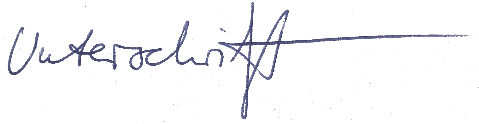 Max MusterProbleme bei der Bewerbung? Wir helfen Ihnen: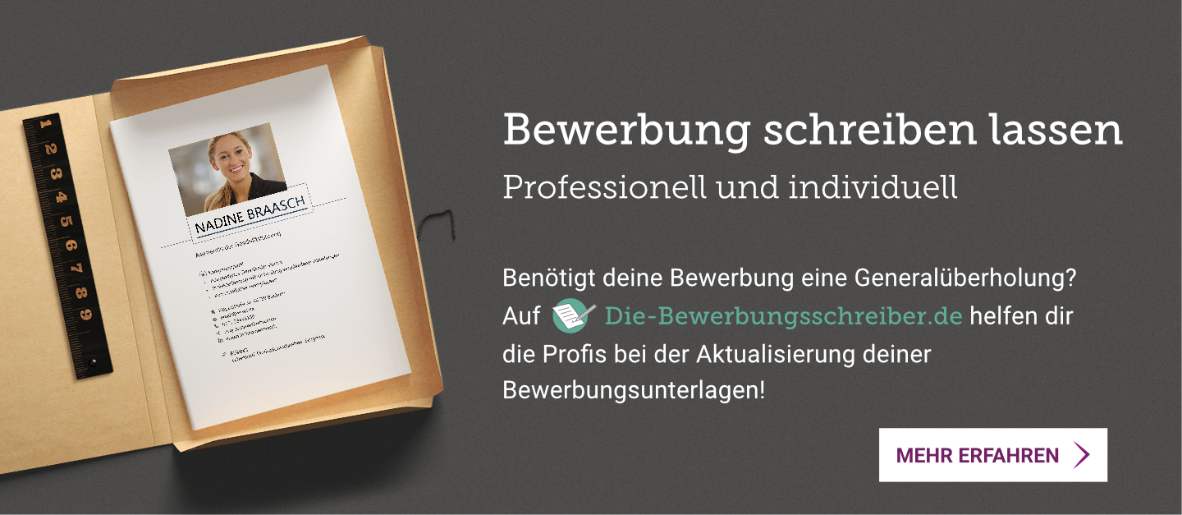 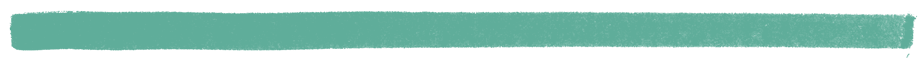 www.die-bewerbungsschreiber.de